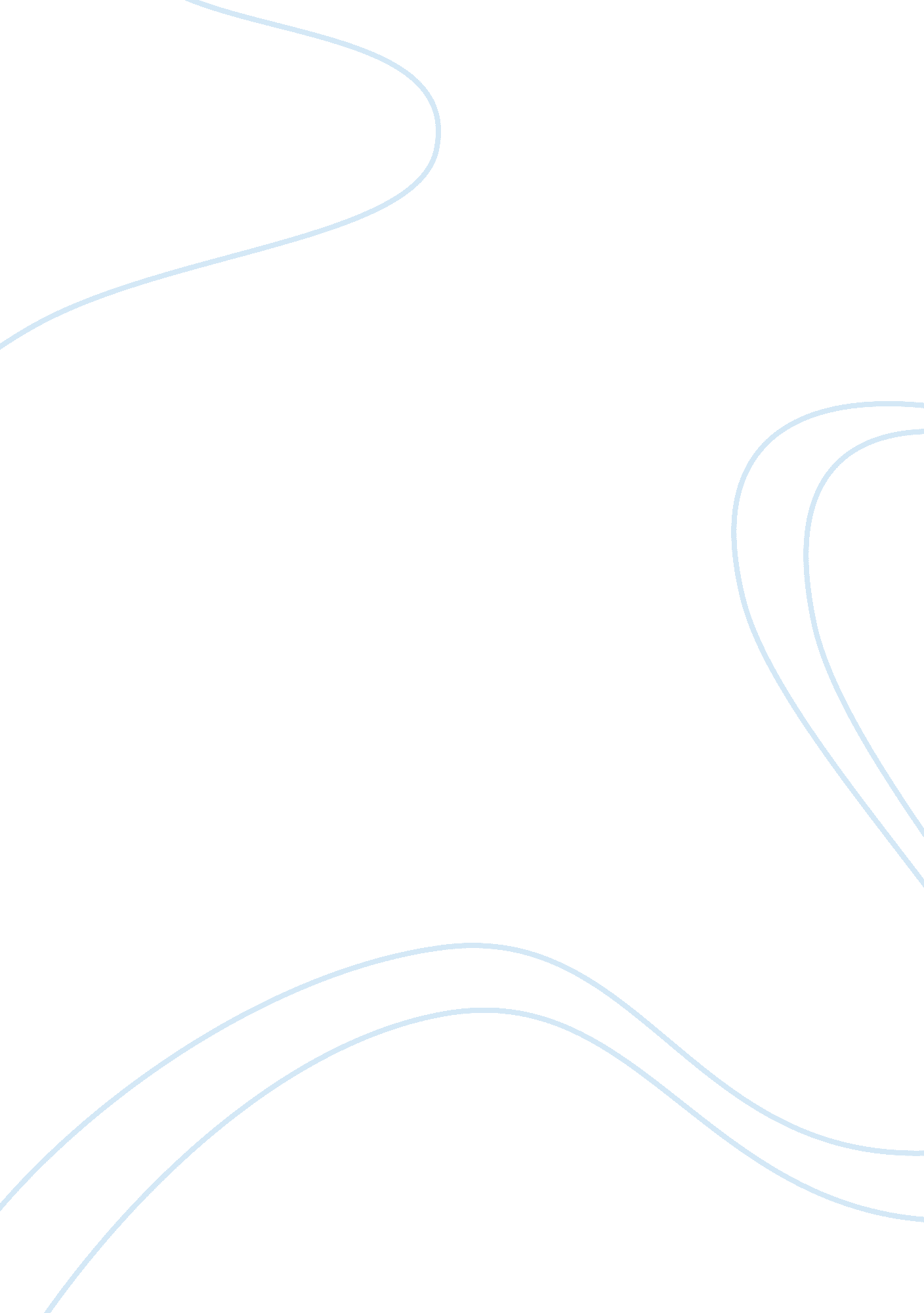 Should animals be use for medical researchLinguistics, English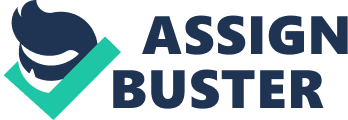 Should animals be use for medical research? Annotated Bibliography DeGrazia, David. Animal Rights: A very Short Introduction (Very Short Introductions). Oxford: Oxford University Press, 2002. Print. 
Ethical and philosophical matters are of paramount importance when it comes to considerations of whether animals should be used in experiments or not. In this book, DeGrazia tries to establish whether animals have moral rights or not. It also explores the concept of animal welfare as it pertains to this debate on the use of animals in experiments. He establishes how animals are supposed to be treated. 
Therefore this book helps in taking a philosophical background about the issue of the use of animals in experiments. Therefore is useful to the topic by additionally looking into other important factors like the animal welfare. 
Fox, Michael A. The Case for Animal Experimentation: An Evolutionary and Ethical Perspective. Berkeley: University of California Press, 1986. Print 
In this book, the author seeks to put forward that even though animals suffer, they have no moral entitlement. The fact that they do not also value their lives, their lives have no intrinsic value which makes it better to use them for experimentation than how we would use human beings. 
This book takes a perspective that justifies the use of animals for experimentation. This aspect makes it relevant to the topic by defending those who defend use of animals in experiments. 
Garrett, Jeremy R. The Ethics of Animal Research: Exploring the Controversy (Basic Bioethics). Cambridge: The MIT Press, 2002. Print. 
Numerous animals worldwide are captured for animal research. This book assists in seeking deep understanding of the controversies that arise due to animal research. 
The book helps in opening up the debate and showing where the different perspectives that are posited on this issue. It is therefore an important book to the topic by providing perspectives on both sides of the debate. 
Gibson, Susan V., and Brady Alan G. Hamsters: Use in Research. University of South Alabama, n. d. Web. 23rd November 2011. < http://ehs. uc. edu/lams/data/pdfs/9027. pdf> This is an article that deals with the use of the Syrian hamsters in medical research. It shows the processes involved in the using hamsters for research. 
The article could be useful to the topic on whether animals should be used for medical research. It shows the inhumane treatment of these animals thus showing us how it is important that this process should be put to a halt. 
Gorman, James. “ Chimps’ Days in Labs May be Dwindling.” The New York Times 14 Nov. 2011: Web http://www. nytimes. com/2011/11/15/science/chimps-days-in-research-may-be-near-an-end. html? _r= 1 
The article talks about the latest events in the U. S whereby the use of Chimpanzees in conducting medical tests may be put to a halt. According to this article the “ Great Ape Protection and Cost Savings Act” that is now in the congress seeks to impose a ban on the invasive research performed on all great apes. 
This article actually helps to show that trends in the long going debate about the use of animals in medical research are almost being concluded. This article is actually important to this topic because it shows that the world is now coming to accept the fact that animals are not supposed to be used for medical research. 
Paul, Ellen F., and Jeffrey Paul. Why Animal Experimentation Matters: The Use of Animals in Medical Research (New Studies in Social Policy, 2). Piscataway: Transaction Publishers, 2001. Print. 
While it is recognized that medical research has taken it to greater heights in the tremendous changes it has made in human beings life through creation of drugs and vaccines as well as medical practices, there are people who still feel that it should be stopped. This book helps to understand these controversies and acts as a response to those against the use of animals in experiments. 
This books perspective helps show that people need to recognize and appreciate the efforts made by research that has changed or made their lives better. Therefore this book is relevant to the topic. 